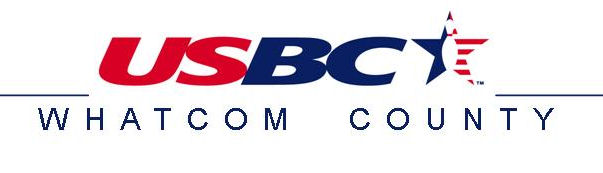 2018 Youth Singles TournamentFebruary 24th-25th & March 3rd-4th20th CenturyUSBC Sanctioned**ENTRIES CLOSE 30 MINUTES PRIOR TO THE START TIME OF EACH SQUAD**SQUAD TIMES AVAILABLESaturday February 24th 	11:00am   	2:00pmSunday February 25th    	11:00am	2:00pmSaturday March 3rd 		11:00am	2:00pmSunday March 4th  		11:00am   	2:00pmContact Information: _______________________________________ Phone #_______________________Drop entry form off at:  Park Bowl, 20th Century Lanes or Mt. Baker Lanes or online at tournamentbowl.comFees breakdown per bowler:					Lineage fee:	$0.00				Expense fee:	$2.00				Prize Fund:	$3.00				           Total:	$5.00					FORMAT:Format will be three games of regular 10-pin bowling on the same pair of lanes.ELIGIBILITY: This tournament is USBC sanctioned. USBC cards or proof of card purchase for each team member must be presented prior to bowling. If you do not hold a USBC card, one can be purchased for Associate dues of $25. If you are not part of the Whatcom County USBC but have a USBC card elsewhere, you must pay a participation fee of $10.00.MULTIPLE ENTRIES: Event may be bowled more than once.ENTRIES: Entries will close 30 minutes prior to the start of each squad.  NO EXCEPTIONS!  Entry fee of $5.00 per bowler per event breaks down as follows: Lineage $0, Smart Scholarship $3.00, Expenses $2.00. PLEASE SUBMIT PAYMENT WITH ENTRY.AVERAGES:  Bowler must use their highest 2016-2017 COMPOSITE average for 21 games or more.If no 2016-2017 average then: A current average based on 21 games or more by January 1, 2018 may be used.  All others will enter using a 220 scratch average. (USBC Rule 319a(2) shall not apply).CORRECT AVERAGE:  Average verification is required. Failure to report the correct average or make corrections prior to the end of the first game of any series shall result in disqualification if submitted average is LOWER than the correct average (USBC Rule 319a(3)). It is the responsibility of each bowler to verify the accuracy of their own average.PRIZE FUND: Smart fund account setup in winners name(s).HANDICAPS: Singles Handicap will be 90% of 220.USBC RULES 319-c, 319-d, 319-e and 319-f are waived.Tournament shall be governed by USBC rules not covered above.Tournament House is limited to 10 lanes per event.  www.wcusbc.netSingles Fee - $5 List Bowlers in order of desired line-upUSBC#DATE & TIME2016-2017Composite Average121212